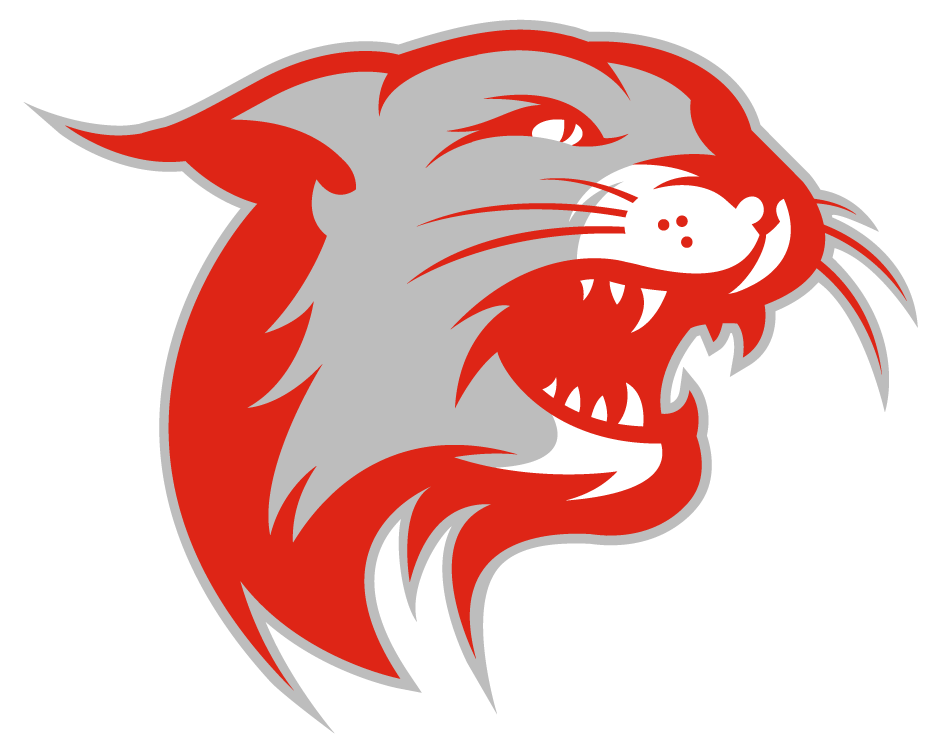 WVES PTA Expense Reimbursement FormPlease complete this form in its entirety when requesting reimbursement from the PTA for any expenses incurred on behalf of the PTA. Attach all required receipts to the back of this form and forward to the PTA Treasurer within 10 days of the purchase or event date. If you used a credit card, the PTA is not responsible for interest charges incurred due to the reimbursement request not being submitted in a timely manner.Committee bills exceeding the budgeted amount by $25.00 or more must have approval from the Executive Board and cannot be paid until the association votes to approve the overage. No reimbursement will be made without receipts.Name:      								Phone #:      Address:      City:      								Zip Code:      Total amount of expense for reimbursement:      Event or committee being reimbursed:      Comments or special instructions:      Signature: 								Date:      Please attach receipts or copies of receipts to this sheet and submit to the PTA Treasurer.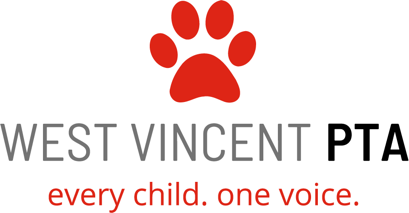 